وزارة التعليم العالي والبحث العلمي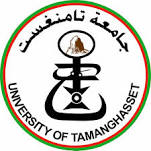 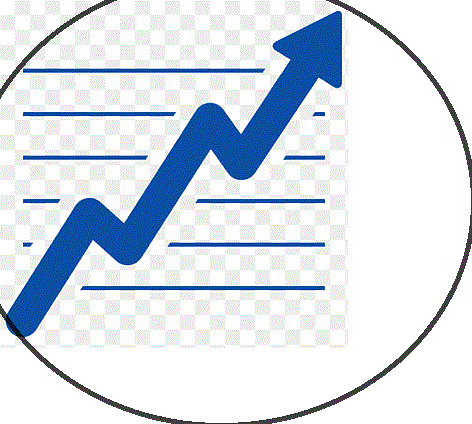 	جامعة الحاج موسى أق أخموك تامنغست	كلية الحقوق والعلوم السياسيةالملتقى الوطني الموسوم بـ:المبادئ التشريعية لإعداد قوانين المالية في الجزائر في ظل القانون العضوي 18-15.استمارة المشاركةاسم ولقب المتدخل: ............................................ ............................................الرتبة العلمية: ............................................مؤسسة الانتساب الجامعية: ....................................................................................................................رقم الهاتف:............................................البريد الالكتروني:....................................................................................................................محور المداخلة: المحور : .....................................عنوان المداخلة: ........................................................................................................................................................................................................................................................................................................التوصيات (في حدود ثلاثة): ................................................................................................................................................................................................................................................................................................................................................................................................................................................................................................................................................................................................................................................................................................................................................................................................................................................................................................